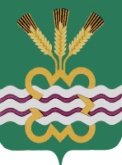 РОССИЙСКАЯ ФЕДЕРАЦИЯДУМА КАМЕНСКОГО ГОРОДСКОГО ОКРУГАСЕДЬМОЙ  СОЗЫВ__________________________________________________________________  Седьмое заседаниеРЕШЕНИЕ №59«17» февраля 2022 г.Об утверждении Положения о порядке и условиях предоставления муниципальных гарантий муниципального образования «Каменский городской округ» В соответствии с Бюджетным кодексом Российской Федерации, Положением о бюджетном процессе в МО «Каменский городской округ», утвержденным Решением  Думы Каменского городского округа от 27.03.2014 г. № 212 (в редакции Решений Думы Каменского городского округа от 19.03.2015 № 314, от 15.10.2015 № 395, от 12.11.2015 № 402, от 28.07.2016 № 505, от 19.10.2017 № 147, от 21.11.2019 № 421, от 21.10.2021 № 14), руководствуясь Уставом МО «Каменский городской округ»,  Дума Каменского городского округаРЕШИЛА:1. Утвердить Положение о порядке и условиях предоставления муниципальных гарантий муниципального образования «Каменский городской округ» (прилагается).2. Признать утратившим силу Решение Думы Каменского городского округа от 24.08.2017 года № 130 «Об утверждении Положения о порядке и условиях предоставления муниципальных гарантий муниципального образования «Каменский городской округ». 3. Настоящее Решение вступает в силу со дня его официального опубликования.4. Опубликовать настоящее Решение в газете «Пламя» и разместить на официальном сайте муниципального образования «Каменский городской округ» и официальном сайте Думы Каменского городского округа.5. Контроль за исполнением настоящего Решения возложить на постоянный Комитет Думы Каменского городского округа по экономической политике, бюджету и налогам (Антропова Т.В.).Председатель Думы Каменского городского округа   		       Г.Т. Лисицина   Глава Каменского городского округа                                             С.А. БелоусовУтверждено Решением Думы Каменского городского округаот 17.02.2022 №59ПОЛОЖЕНИЕО ПОРЯДКЕ И УСЛОВИЯХ ПРЕДОСТАВЛЕНИЯМУНИЦИПАЛЬНЫХ ГАРАНТИЙ МУНИЦИПАЛЬНОГО ОБРАЗОВАНИЯ «КАМЕНСКИЙ ГОРОДСКОЙ ОКРУГ»Глава 1. Общие положения1.1. Положение о порядке и условиях предоставления муниципальных гарантий муниципального образования «Каменский городской округ» (далее - Положение) определяет порядок предоставления муниципальных гарантий за счет средств бюджета муниципального образования «Каменский городской округ» (далее - местный бюджет) в соответствии с требованиями Бюджетного кодекса Российской Федерации.1.2. В настоящем Положении под муниципальной гарантией понимается вид долгового обязательства, в силу которого муниципальное образование «Каменский городской округ» (гарант) обязан при наступлении предусмотренного в гарантии события (гарантийного случая) уплатить лицу, в пользу которого предоставлена гарантия (бенефициару), по его письменному требованию определенную в обязательстве денежную сумму за счет средств бюджета Каменского городского округа, в соответствии с условиями даваемого гарантом обязательства отвечать за исполнение третьим лицом (принципалом) его обязательств перед бенефициаром.1.3. Предоставление муниципальных гарантий от имени муниципального образования «Каменский городской округ» осуществляется Администрацией Каменского городского округа (далее - Администрация).Глава 2. Условия предоставления муниципальных гарантий2.1. Предоставление муниципальных гарантий осуществляется в соответствии с действующим законодательством Российской Федерации, на основании решения Думы Каменского городского округа о бюджете на очередной финансовый год и плановый период, постановления Главы Каменского городского округа о предоставлении муниципальной гарантии, а также договора о предоставлении муниципальной гарантии.2.2. Муниципальные гарантии предоставляются:1) муниципальным унитарным предприятиям, имущество которых принадлежит им на праве хозяйственного ведения и находится в муниципальной собственности Каменского городского округа;2) иным юридическим лицам в соответствии с бюджетным и гражданским законодательством Российской Федерации.2.3. Муниципальные гарантии не предоставляются для обеспечения исполнения обязательств хозяйственных товариществ, хозяйственных партнерств, производственных кооперативов, государственных (муниципальных) унитарных предприятий (за исключением муниципальных унитарных предприятий, указанных в подпункте 1 пункта 2.2 настоящего Положения), некоммерческих 2организаций, крестьянских (фермерских) хозяйств, индивидуальных предпринимателей и физических лиц.2.4. Муниципальные гарантии предоставляются юридическим лицам, осуществляющим деятельность на территории Каменского городского округа, на выполнение мероприятий, относящихся к вопросам местного значения Каменского городского округа. 2.5. Способами обеспечения исполнения обязательств принципала по удовлетворению регрессного требования гаранта к принципалу по муниципальной гарантии могут быть только банковские гарантии и поручительства юридических лиц, муниципальные гарантии, залог имущества. Обеспечение исполнения обязательств принципала по удовлетворению регрессного требования гаранта к принципалу должно иметь достаточную степень надежности (ликвидности), а также соответствовать требованиям, установленным абзацами третьим - шестым пункта 3 статьи 93.2 Бюджетного кодекса РФ. Объем (сумма) обеспечения регрессных требований определяется при предоставлении муниципальной гарантии с учетом финансового состояния принципала.2.6. Муниципальной гарантией, не предусматривающей право регрессного требования гаранта к принципалу, могут обеспечиваться только обязательства хозяйственного общества, 100 процентов акций (долей) которого принадлежит Каменскому городскому округу (гаранту), и муниципального унитарного предприятия, имущество которого находится в собственности Каменского городского округа (гаранта).2.7. Обязательным условием предоставления муниципальных гарантий является проведение анализа финансового состояния юридического лица, претендующего на получение муниципальных гарантий, с целью подтверждения его финансовой устойчивости.2.8. Анализ финансового состояния принципала, проверка достаточности, надежности и ликвидности обеспечения, предоставляемого в соответствии с пунктом 2.5 настоящего Положения, при предоставлении муниципальной гарантии, осуществляются в порядке, установленном Администрацией, Финансовым управлением Администрации Каменского городского округа (далее – Финансовое управление) либо агентом, привлеченным Администрацией в соответствии с решением Думы Каменского городского округа о бюджете.2.9. Муниципальная гарантия предоставляется на цели и на условиях, определяемых решением Думы Каменского городского округа о бюджете на очередной финансовый год и плановый период. Муниципальная гарантия предоставляется на бесплатной основе.2.10. Муниципальная гарантия может быть предоставлена только в рамках предельных объемов предоставляемых муниципальных гарантий, утвержденных решением Думы Каменского городского округа о бюджете на очередной финансовый год и плановый период.2.11. Письменная форма муниципальной гарантии является обязательной. 2.12. Гарант по муниципальной гарантии несет субсидиарную ответственность по обеспеченному им обязательству принципала в пределах суммы гарантии.32.13. Предусмотренное муниципальной гарантией обязательство гаранта перед бенефициаром ограничивается уплатой денежных средств в объеме просроченных обязательств принципала, обеспеченных гарантией, но не более суммы гарантии.Глава 3. Порядок предоставления муниципальных гарантий3.1. Отбор принципала проводится конкурсной комиссией на основании заявления претендента на получение гарантии в порядке, утвержденном постановлением Главы Каменского городского округа.3.2. Решение о предоставлении муниципальной гарантии должно содержать:1) наименование принципала;2) направление (цель) гарантирования;3) объем гарантии;4) информацию о  наличии или отсутствии права требования гаранта к принципалу о возмещении денежных средств, уплаченных гарантом бенефициару по муниципальной гарантии (регрессное требование гаранта к принципалу, регресс);5) сведения об обеспечении исполнения принципалом его возможных будущих обязательств по возмещению гаранту в порядке регресса сумм, уплаченных гарантом во исполнение (частичное исполнение) обязательств по гарантиям (цене обеспечения исполнения обязательства принципала), в случае предоставления муниципальной гарантии с правом регрессного требования.3.3. Решение о предоставлении муниципальной гарантии принимается в форме постановления Главы Каменского городского округа на основании решения Думы Каменского городского округа о бюджете на соответствующий финансовый год и плановый период и протокола конкурсной комиссии по отбору принципала на предоставление муниципальной гарантии.3.4. Решение о предоставлении муниципальной гарантии направляется принципалу, в обеспечение исполнения обязательств которого предоставляется гарантия.3.5. На основании решения о предоставлении муниципальной гарантии заключается договор о предоставлении муниципальной гарантии между Администрацией Каменского городского округа (гарантом), принципалом и бенефициаром.3.6. Основаниями для отказа в предоставлении муниципальной гарантии являются:1) неудовлетворительное финансовое состояние принципала;2) обеспечение исполнения обязательств принципала по удовлетворению регрессного требования гаранта к принципалу, возникающего в связи с исполнением в полном объеме или в какой-либо части гарантии, не  соответствует требованиям статьи 115.3 Бюджетного кодекса Российской Федерации и гражданского законодательства Российской Федерации;3) наличие у принципала, его поручителей (гарантов) просроченной (неурегулированной) задолженности по денежным обязательствам перед Каменским городском округом, неисполненной обязанности по уплате налогов, 4сборов, страховых взносов, пеней, штрафов, процентов, подлежащих уплате в соответствии с законодательством Российской Федерации о налогах и сборах;4) принципал находится в процессе реорганизации или ликвидации, в отношении принципала возбуждено производство по делу о несостоятельности (банкротстве);5) представление принципалом заведомо ложных сведений либо сведений, не соответствующих действительности (недостоверных сведений);6) предоставление пакета документов, не соответствующего перечню документов, определенному постановлением Главы Каменского городского округа.3.7. Решение об отказе в предоставлении гарантии должно содержать:1) наименование принципала;2) основание отказа в предоставлении гарантии.3.8. Решение об  отказе в предоставлении муниципальной гарантии принимается в форме уведомления на основании протокола конкурсной комиссии по отбору принципала. Уведомление подписывается Главой городского округа и направляется принципалу, в обеспечении исполнения обязательств которого отказано.3.9. Порядок проведения конкурсного отбора принципалов на предоставление муниципальной гарантии, состав конкурсной комиссии, форма заявления и перечень документов, предоставляемых принципалами для проведения отбора, предоставления муниципальных гарантий и заключения договоров о предоставлении муниципальной гарантии, примерная форма муниципальной гарантии, примерная форма договора о предоставлении муниципальной гарантии, порядок принятия решения о предоставлении муниципальной гарантии определяются постановлением Главы Каменского городского округа.Изменение условий договоров о предоставлении муниципальной гарантии, договоров о предоставлении обеспечения исполнения возможных обязательств принципала осуществляется в порядке, установленном Администрацией Каменского городского округа.Глава 4. Порядок учета и контроляпри предоставлении муниципальных гарантий4.1. Финансовое управление Администрации Каменского городского округа (далее – Финансовое управление) ведет учет выданных муниципальных гарантий, увеличения муниципального долга по ним, сокращения муниципального долга вследствие исполнения принципалами либо третьими лицами в полном объеме или в какой-либо части обязательств принципалов, обеспеченных муниципальными гарантиями, прекращения по иным основаниям в полном объеме или в какой-либо части обязательств принципалов, обеспеченных муниципальными гарантиями, осуществления гарантом платежей по выданным муниципальным гарантиям, а также в иных случаях, установленных муниципальными гарантиями.4.2. Общая сумма предоставленных гарантий включается (учитывается) в состав муниципального долга как вид долгового обязательства.54.3. При исполнении получателем муниципальной гарантии своих обязательств перед третьим лицом на соответствующую сумму сокращается муниципальный долг, что отражается в отчете об исполнении бюджета.4.4. Финансовое управление либо агент, привлеченный Администрацией в соответствии с решением Думы Каменского городского округа о бюджете, осуществляет мониторинг финансового состояния принципала, контроль за достаточностью, надежностью и ликвидностью предоставленного обеспечения после предоставления муниципальной гарантии в соответствии с правовым актом Администрации.4.5. Если исполнение гарантом муниципальной гарантии ведет к возникновению права регрессного требования гаранта к принципалу либо обусловлено уступкой гаранту прав требования бенефициара к принципалу, денежные средства на исполнение такой муниципальной гарантии учитываются в источниках финансирования дефицита местного бюджета, а исполнение обязательств по такой гарантии отражается как предоставление бюджетного кредита.4.6. Если исполнение гарантом муниципальной гарантии не ведет к возникновению права регрессного требования гаранта к принципалу либо не обусловлено уступкой гаранту прав требования бенефициара к принципалу, денежные средства на исполнение такой муниципальной гарантии учитываются в расходах местного бюджета.4.7. Денежные средства, полученные гарантом в счет возмещения гаранту в порядке регресса денежных средств, уплаченных гарантом во исполнение в полном объеме или в какой-либо части обязательств по гарантии, или исполнения уступленных гаранту прав требования бенефициара к принципалу, отражаются как возврат бюджетных кредитов.4.8. На основании данных учета Финансового управления ежегодно вместе с отчетом об исполнении местного бюджета Глава городского округа представляет Думе Каменского городского округа отчет о предоставлении муниципальных гарантий.4.9. Органы местного самоуправления (их должностные лица) в случае нарушения требований настоящего Положения несут ответственность в соответствии с  действующим законодательством Российской Федерации.